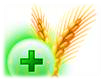  ГУ «Могилевская областная государственная  инспекция по семеноводству, карантину и защите растений»Сигнализационное сообщение От 10 июля  2020 г.ВНИМАНИЕ: БОЛЕЗНИ СВЕКЛЫ!!!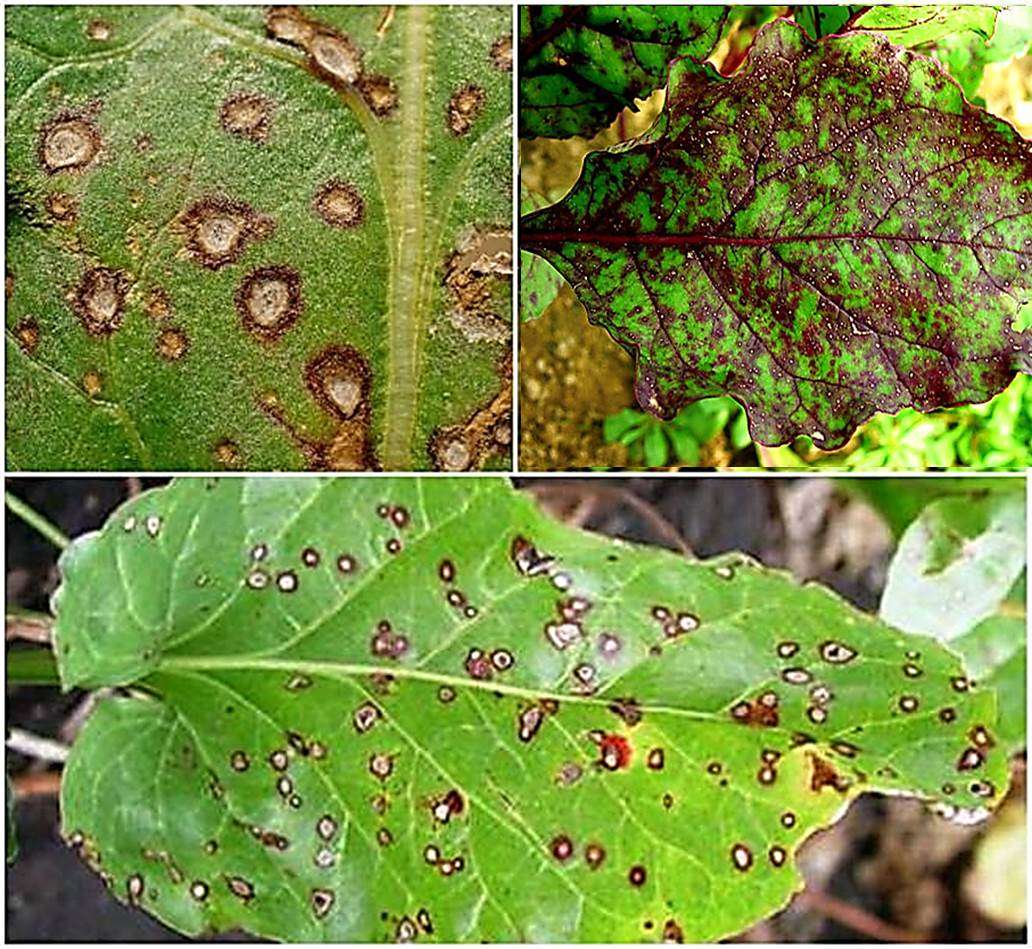 На свекле отмечается фаза  рост корнеплода. В Бобруйском районе (ОАО «Невский-Агро») отмечено появление  церкоспороза. Благоприятными условиями для развития инфекции являются: температура воздуха в дневные часы 20 – 25°С (ночью – не менее 15°С) и относительная влажность воздуха выше 75%. Болезнь интенсивно развивается также при чередовании умеренно теплой и влажной погоды с сухой и жаркой.Признаки болезни проявляются в середине лета на листьях в виде круглых (диаметром 2–5 мм) светло-серых пятен с темно-бурым ободком. На хорошо развитых листьях размер пятен может достигать 1 см. Отличительной особенностью церкоспороза от других пятнистостей является наличие с двух сторон листовой пластинки грязно-белого налета – спороношение возбудителя, которое служит источником вторичного заражения растений. Симптомы болезни в виде продолговатых темных пятен можно также диагностировать на черешках. В сухую погоду, пораженная ткань листа (без темной каймы) может выпадать, а лист растрескиваться. На корнеплодах симптомы болезни отсутствуют.Церкоспороз обуславливает недоразвитость корнеплодов, которые сильнее загнивают при хранении.Необходимо проводить постоянное обследование посевов сахарной свеклы на предмет появления наличия первых признаков листовых заболеваний.ЭПВ в период вегетации – при первых признаках болезни.Начало фунгицидных обработок начинаем с гибридов, характеризующихся высокой чувствительностью к болезням, и заканчивая среднеустойчивыми гибридами.Для снижения риска возникновения резистентных рас необходимо соблюдать ротацию фунгицидов, как в пределах одного химического класса, так и разных химических групп. Информацию о фитосанитарном состоянии  довести до всех заинтересованных лиц.Обработки необходимо проводить согласно Государственного реестра средств защиты растений и удобрений, разрешенных к применению на территории Республики Беларусь. В соответствии со статьей 22 Закона Республике Беларусь «О карантине и защите растений» в республике допускаются к применению только средства защиты растений, прошедшие государственную регистрацию и включенные в Государственный реестр средств защиты растений и удобрений, разрешенных к применению на территории Республики Беларусь. Применение средств защиты растений должно осуществляться при реализации мероприятий по защите растений в соответствии с требованиями санитарных правил, иными обязательными для соблюдения требованиями ТНПА и с соблюдением рекомендаций по применению средств защиты растений лицами, имеющими специальную подготовку, а также с учетом требований, установленных законодательными актами в области охраны окружающей среды и рационального использования природных ресурсов.Отдел фитосанитарной диагностики, прогноза и контроля за применениемсредств защиты растений.